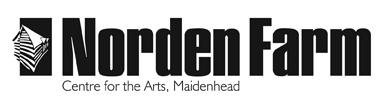 Classes and Activities – Information SheetAcrylics: Still Life: An Abstract Approach - SUM2018Category: 		Adult (18+ years)Day:		 	Friday		Dates:		 	25 MayTime:			10.30am – 3.30pmLocation:		Norden Farm Centre for the ArtsTutor:			Karen CarterClass Size:		Up to 10Cost of class:	£38Information about the class: Looking at the work of Ben Nicolson and John Button for our inspiration we will combine textured surfaces, blocks of colour and linework to produce interesting quirky interpretations of a still life subject. No experience needed, a fun experimental day.  Bring your own paints and materials (as below). £3 fee for additional materials. Materials to bring and any additional costs:  Please bring the below materials with you:Relevant subject matter reference (photos /sketches etc) Variety of brushes (soft, bristle, whatever you have)Acrylic paints – primary colours, black, white, plus any others you may have  Watercolour paper or canvas or acrylic paper (plus paper for exercises)2x Water jars Old newspapersMixing palate (an old plate is fine)Kitchen roll£3 for additional materials.Clothing:  An apron / old shirtTutor Biography:Karen is an enthusiastic and experienced tutor specialising in printmaking and acrylics. Her method of teaching is both informal but instructional, aiming to bring out everyone’s creativity in an encouraging and friendly atmosphere. Having studied design and illustration at art college, she worked for many years as a commercial artist. She now divides her time between teaching and pursuing her own work, with involvement in exhibitions, studio trails, residencies and private commissions.To book please contact: Box Office 01628 788997 / www.nordenfarm.orgNorden Farm Centre for the Arts Ltd. (No. 5405277) & Norden Farm Centre Trust Ltd. (No. 2713653, Charity Registration No. 1013555) are companies registered in England and Wales. The Registered Office is Altwood Road, Maidenhead, SL6 4PF.